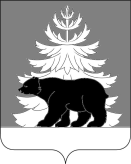 РОССИЙСКАЯ ФЕДЕРАЦИЯИРКУТСКАЯ ОБЛАСТЬАдминистрацияЗиминского районного муниципального образованияП О С Т А Н О В Л Е Н И Е                          от  25.01.2023                    г.Зима                                № 24	В целях улучшения условий и охраны труда, снижению (предупреждению) производственного травматизма работников организаций, расположенных  на территории Зиминского района, руководствуясь статьей 20 Федерального закона от 06.10.2003 № 131-ФЗ «Об общих принципах организации местного самоуправления в Российской Федерации», статьей 6 Закона Иркутской области от 23.07.2008 № 58-оз «Об охране труда в Иркутской области»,  Законом Иркутской области от 24.07.2008 № 63-оз «О наделении органов местного самоуправления отдельными областными государственными полномочиями в сфере труда», статьями 22, 46 Устава Зиминского районного муниципального образования, администрация Зиминского районного муниципального образованияПОСТАНОВЛЯЕТ:1. Утвердить Перечень мероприятий по улучшению условий и охраны труда,  снижению (предупреждению) производственного травматизма на территории Зиминского района на 2023-2024 годы (прилагается).2. Настоящее постановление разместить на официальном сайте администрации Зиминского районного муниципального образования www.rzima.ru в информационно-телекоммуникационной сети «Интернет».  3. Настоящее постановление вступает в силу со дня его подписания.            4. Контроль исполнения настоящего постановления возложить на заместителя мэра по управлению муниципальным  хозяйством  А.А. Ширяева.Мэр Зиминского районногомуниципального образования                                                                           Н.В. НикитинаПриложениеУТВЕРЖДЕНпостановлением  администрации  Зиминского районного муниципального образования                                                                                                                        от  25.01.2023  № 24Перечень мероприятий по улучшению условий и охраны труда,  снижению (предупреждению) производственного травматизма на территории Зиминского района на 2023-2024 годыОб утверждении Перечня мероприятий по улучшению условий и охраны труда, снижению (предупреждению) производственного травматизма на территории Зиминского района на 2023-2024 годыМероприятияИсполнителиИсполнителиИсполнителиСроки испол.МероприятияИсполнителиИсполнителиИсполнителиСроки испол.122231. Нормативно- правовое обеспечение системы управления охраной труда1. Нормативно- правовое обеспечение системы управления охраной труда1. Нормативно- правовое обеспечение системы управления охраной труда1. Нормативно- правовое обеспечение системы управления охраной труда1. Нормативно- правовое обеспечение системы управления охраной труда1.1.Подготовка по вопросам охраны труда постановлений и распоряжений администрации Зиминского районного муниципального образованияотдел по экономике, труду и охране труда, потребительскому рынкуотдел по экономике, труду и охране труда, потребительскому рынкуотдел по экономике, труду и охране труда, потребительскому рынку2023-20242.Совершенствование работы по государственному управлению охраной труда2.Совершенствование работы по государственному управлению охраной труда2.Совершенствование работы по государственному управлению охраной труда2.Совершенствование работы по государственному управлению охраной труда2.Совершенствование работы по государственному управлению охраной труда2.1. Пополнение базы данных о наличии в организациях служб охраны труда, специалистов, их обучению и проверке знаний по охране трудаотдел по экономике, труду и охране труда, потребительскому рынкуотдел по экономике, труду и охране труда, потребительскому рынкуотдел по экономике, труду и охране труда, потребительскому рынку2023-20242.2. Подготовка ежегодных информаций о состоянии условий и охраны труда в организациях Зиминского  районаотдел по экономике, труду и охране труда, потребительскому рынкуотдел по экономике, труду и охране труда, потребительскому рынкуотдел по экономике, труду и охране труда, потребительскому рынку2023-20242.3. Подготовка аналитической информации о выполнении переданных областных государственных полномочий по управлению охраной трудаотдел по экономике, труду и охране труда, потребительскому рынкуотдел по экономике, труду и охране труда, потребительскому рынкуотдел по экономике, труду и охране труда, потребительскому рынку2023-2024 3.Информационное обеспечение управления охраной труда3.Информационное обеспечение управления охраной труда3.Информационное обеспечение управления охраной труда3.Информационное обеспечение управления охраной труда3.Информационное обеспечение управления охраной труда3.1.Информирование руководителей организаций, расположенных на территории Зиминского района, через СМИ:об организациях, оказывающих услуги в области охраны труда;о нормативных правовых актах органов местного самоуправления по вопросам охраны труда;об организациях, имеющих право проведения обучения и проверки знаний по охране труда руководителей и специалистов организаций, датах проведения таких семинаров;о перечне организаций, выпускающих и (или) реализующих средства индивидуальной защиты;о перечне аккредитованных в установленном порядке лабораторий по проведению замеров вредных производственных факторов 3.1.Информирование руководителей организаций, расположенных на территории Зиминского района, через СМИ:об организациях, оказывающих услуги в области охраны труда;о нормативных правовых актах органов местного самоуправления по вопросам охраны труда;об организациях, имеющих право проведения обучения и проверки знаний по охране труда руководителей и специалистов организаций, датах проведения таких семинаров;о перечне организаций, выпускающих и (или) реализующих средства индивидуальной защиты;о перечне аккредитованных в установленном порядке лабораторий по проведению замеров вредных производственных факторов отдел по экономике, труду и охране труда, потребительскому рынкуотдел по экономике, труду и охране труда, потребительскому рынку2023-20244. Организационное обеспечение охраны труда4. Организационное обеспечение охраны труда4. Организационное обеспечение охраны труда4. Организационное обеспечение охраны труда4. Организационное обеспечение охраны труда4.1. Организационное обеспечение деятельности межведомственной комиссии Зиминского районного муниципального образования по охране труда4.1. Организационное обеспечение деятельности межведомственной комиссии Зиминского районного муниципального образования по охране труда4.1. Организационное обеспечение деятельности межведомственной комиссии Зиминского районного муниципального образования по охране трудаотдел по экономике, труду и охране труда, потребительскому рынку2023-20244.2. Организация и проведение ежегодных конкурсов:4.2. Организация и проведение ежегодных конкурсов:4.2. Организация и проведение ежегодных конкурсов:отдел по экономике, труду и охране труда, потребительскому рынку2023-20244.2.1. Лучшая организация Зиминского района по проведению работы по охране труда4.2.1. Лучшая организация Зиминского района по проведению работы по охране труда4.2.1. Лучшая организация Зиминского района по проведению работы по охране трудаотдел по экономике, труду и охране труда, потребительскому рынку2023-2024Лучший специалист Зиминского района по охране трудаЛучший специалист Зиминского района по охране трудаЛучший специалист Зиминского района по охране трудаотдел по экономике, труду и охране труда, потребительскому рынку2023-20244.3. Обеспечение участия в областном конкурсе по номинации «Лучшее муниципальное образование Иркутской области по проведению работы в сфере охраны труда»4.3. Обеспечение участия в областном конкурсе по номинации «Лучшее муниципальное образование Иркутской области по проведению работы в сфере охраны труда»4.3. Обеспечение участия в областном конкурсе по номинации «Лучшее муниципальное образование Иркутской области по проведению работы в сфере охраны труда»отдел по экономике, труду и охране труда, потребительскому рынку2023-20244.4.Формирование групп  обучения из числа руководителей и специалистов организаций  Зиминского района для обучения в организациях, осуществляющих обучение и проверку знаний по охране труда, контроль за ходом обучения и принятие участия в поверке знаний 4.4.Формирование групп  обучения из числа руководителей и специалистов организаций  Зиминского района для обучения в организациях, осуществляющих обучение и проверку знаний по охране труда, контроль за ходом обучения и принятие участия в поверке знаний 4.4.Формирование групп  обучения из числа руководителей и специалистов организаций  Зиминского района для обучения в организациях, осуществляющих обучение и проверку знаний по охране труда, контроль за ходом обучения и принятие участия в поверке знаний отдел по экономике, труду и охране труда, потребительскому рынку2023-20244.5. Организация проведения совещаний и семинаров по охране труда4.5. Организация проведения совещаний и семинаров по охране труда4.5. Организация проведения совещаний и семинаров по охране трудаотдел по экономике, труду и охране труда, потребительскому рынку2023-20244.6. Содействие  проведению специальной оценки условий труда4.6. Содействие  проведению специальной оценки условий труда4.6. Содействие  проведению специальной оценки условий трудаотдел по экономике, труду и охране труда, потребительскому рынку2023-2024 5. Мониторинг за соблюдением законодательства об охране труда 5. Мониторинг за соблюдением законодательства об охране труда 5. Мониторинг за соблюдением законодательства об охране труда 5. Мониторинг за соблюдением законодательства об охране труда 5. Мониторинг за соблюдением законодательства об охране труда5.1.Обследование фактического состояния условий и охраны труда соискателей лицензий на осуществление отдельных видов деятельности по запросам работодателей5.1.Обследование фактического состояния условий и охраны труда соискателей лицензий на осуществление отдельных видов деятельности по запросам работодателей5.1.Обследование фактического состояния условий и охраны труда соискателей лицензий на осуществление отдельных видов деятельности по запросам работодателейотдел по экономике, труду и охране труда, потребительскому рынку2023-20245.2. Осуществление мониторинга за соблюдением законодательно  установленных нормативов финансирования мероприятий по улучшению условий и охраны труда5.2. Осуществление мониторинга за соблюдением законодательно  установленных нормативов финансирования мероприятий по улучшению условий и охраны труда5.2. Осуществление мониторинга за соблюдением законодательно  установленных нормативов финансирования мероприятий по улучшению условий и охраны трудаотдел по экономике, труду и охране труда, потребительскому рынку2023-20245.3. Осуществление мониторинга за проведением специальной оценки условий труда в организациях Зиминского района5.3. Осуществление мониторинга за проведением специальной оценки условий труда в организациях Зиминского района5.3. Осуществление мониторинга за проведением специальной оценки условий труда в организациях Зиминского районаотдел по экономике, труду и охране труда, потребительскому рынку2023-20246. Профилактические мероприятия, направленные на обеспечение предупредительных мер по сокращению производственного травматизма и профессиональных заболеваний6. Профилактические мероприятия, направленные на обеспечение предупредительных мер по сокращению производственного травматизма и профессиональных заболеваний6. Профилактические мероприятия, направленные на обеспечение предупредительных мер по сокращению производственного травматизма и профессиональных заболеваний6. Профилактические мероприятия, направленные на обеспечение предупредительных мер по сокращению производственного травматизма и профессиональных заболеваний6. Профилактические мероприятия, направленные на обеспечение предупредительных мер по сокращению производственного травматизма и профессиональных заболеваний6.1. Мониторинг за обеспечением проведения предварительных (при поступлении на работу) и периодических медицинских осмотров работников организаций, связанных с вредными условиями труда, для выявления и ранней диагностики профессиональных заболеваний.6.1. Мониторинг за обеспечением проведения предварительных (при поступлении на работу) и периодических медицинских осмотров работников организаций, связанных с вредными условиями труда, для выявления и ранней диагностики профессиональных заболеваний.6.1. Мониторинг за обеспечением проведения предварительных (при поступлении на работу) и периодических медицинских осмотров работников организаций, связанных с вредными условиями труда, для выявления и ранней диагностики профессиональных заболеваний.отдел по экономике, труду и охране труда, потребительскому рынку2023-20246.2. Мониторинг за осуществлением предупредительных мер по сокращению производственного травматизма и профессиональных заболеваний в рамках обязательного страхования от несчастных случаев на производстве и профессиональных заболеваний6.2. Мониторинг за осуществлением предупредительных мер по сокращению производственного травматизма и профессиональных заболеваний в рамках обязательного страхования от несчастных случаев на производстве и профессиональных заболеваний6.2. Мониторинг за осуществлением предупредительных мер по сокращению производственного травматизма и профессиональных заболеваний в рамках обязательного страхования от несчастных случаев на производстве и профессиональных заболеванийотдел по экономике, труду и охране труда, потребительскому рынку2023-20246.3. Организация работы по внедрению работодателями программы «нулевого травматизма»6.3. Организация работы по внедрению работодателями программы «нулевого травматизма»6.3. Организация работы по внедрению работодателями программы «нулевого травматизма»отдел по экономике, труду и охране труда, потребительскому рынку2023-20246.4. Принятие участия в выставках, ярмарках, семинарах по вопросам охраны труда  6.4. Принятие участия в выставках, ярмарках, семинарах по вопросам охраны труда  6.4. Принятие участия в выставках, ярмарках, семинарах по вопросам охраны труда  отдел по экономике, труду и охране труда, потребительскому рынку2023-20247.Содействие соблюдению требований охраны труда в коллективно- договорном регулировании7.Содействие соблюдению требований охраны труда в коллективно- договорном регулировании7.Содействие соблюдению требований охраны труда в коллективно- договорном регулировании7.Содействие соблюдению требований охраны труда в коллективно- договорном регулировании7.Содействие соблюдению требований охраны труда в коллективно- договорном регулировании7.1. Обеспечение организационной  и методической помощи организациям при подготовке раздела «Условия и охраны труда» в ходе разработки и заключения коллективных договоров и соглашений7.1. Обеспечение организационной  и методической помощи организациям при подготовке раздела «Условия и охраны труда» в ходе разработки и заключения коллективных договоров и соглашений7.1. Обеспечение организационной  и методической помощи организациям при подготовке раздела «Условия и охраны труда» в ходе разработки и заключения коллективных договоров и соглашенийотдел по экономике, труду и охране труда, потребительскому рынку2023-20247.2. Мониторинг за выполнением мероприятий по охране труда, включенных в коллективные договоры и соглашения7.2. Мониторинг за выполнением мероприятий по охране труда, включенных в коллективные договоры и соглашения7.2. Мониторинг за выполнением мероприятий по охране труда, включенных в коллективные договоры и соглашенияотдел по экономике, труду и охране труда, потребительскому рынку2023-2024